      Feb 15th, 2015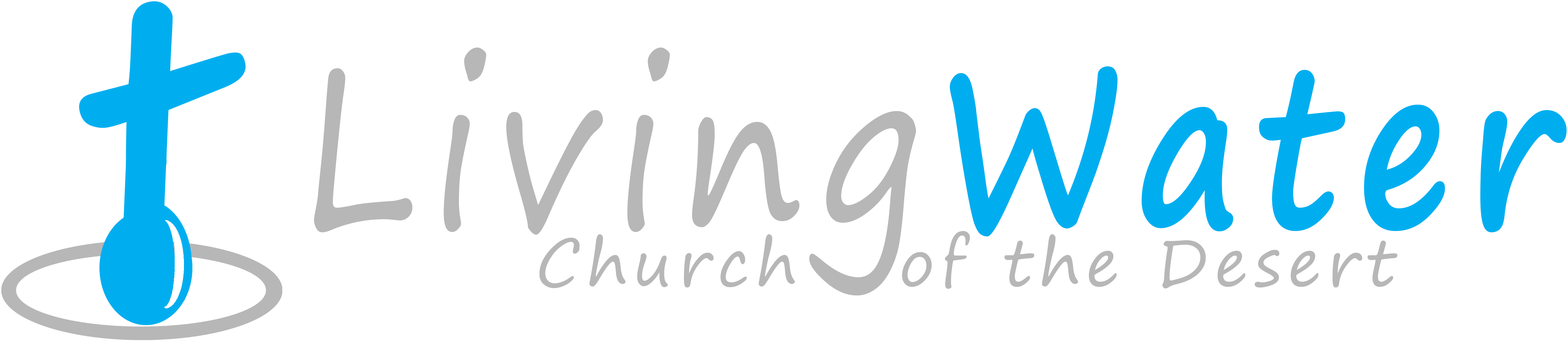 p r a y . e v a n g e l i z e . d i s c i p l e.LOVE IS ETERNALBible TextCorinthians 13Key VerseCorinthians 13:8Keyword Agape’-God’s love1. The real insight of agape-love.2. The real source of agape-love.      3. The real dialog of agape-love.      4. The real picture of agape-love.5. The real future of agape-love.Come and Worship with us on WednesdayOn Feb. 18th, 2015Prayer at 6pm, at 7pm Worship/Bible study & Youth Group.
We'll study the Book of 1 Peter.OUTLINE of 1 Peter:1 Peter, chapter 1 - The Significant Word.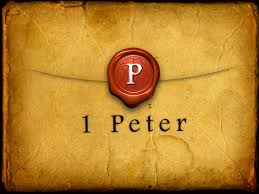 1 Peter, chapter 2 - The Spiritual   People.1 Peter, chapter 3 - The Startling Blessing.1 Peter, chapter 4 - The Suffering Servant.1 Peter, chapter 5 - The Spiritual Warfare.Thursday-  Come and join us for Downtown Evangelism at 7pm                        at the Sonny Bono Statue.Friday -      Fasting day for our church (morning to noon or sundown).Saturday -   At 10:05 am turn your radios to Joy 92 for a message from Living Water                        Church.  Prayer meeting at 11am.  Church Cleaning at 12am.Sunday -      Prayer at 9am, Worship Service at 10am.Invite a friend to churchDiscipleship:  Mat. 4:19-20-" Then He said to them, "Follow Me, and I will make you fishers of men." 20 They immediately left their nets and followed Him." Peter and Andrew obeyed and followed Jesus immediately. There was no delay and no murmuring. Jesus' disciple will become a fisher of men. Are you a fisher of men?Giving is Divine! -"For God so love the world that He gave….” Remember RUTH and Boaz. Boaz was generous, giving, kind, open hearted.  When Ruth arrived to Bethlehem she was gathering grain that was left behind by the reapers in the field of Boaz.  Boaz was the rich man with a generous spirit. He commanded the reapers to leave grain purposely for Ruth.  Ruth was blessed and God opened a door for Boaz and sealed his destiny.  She got married with Boaz and had a child whose name was Obed, who was the father of Jesse, and the grandfather of David. And Jesus is born from  the line of David. Giving builds up our destiny. "And they called his name Obed. He is the father of Jesse, the father of David." Ruth 4:17.Bible Promises:  Psalm 34:15-20-The eyes of the Lord are on the righteous, And His ears are open to their cry. 16 The face of the Lord is against those who do evil, To cut off the remembrance of them from the earth. 17 The righteous cry out, and the Lord hears, And delivers them out of all their troubles. 18 The Lord is near to those who have a broken heart, And saves such as have a contrite spirit. 19 Many are the afflictions of the righteous, But the Lord delivers him out of them all. 20 He guards all his bones; Not one of them is broken."Amazing Definition of LOVE:1 Corinthians 13If you have any questions feel free to contact Pastor George or Lucia.5000 Calle San Raphael #c5Palm Springs, CA 92264(760) 898-5848Find us on Facebook     Invite a friend to church